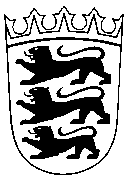 Anmerkung:	Unterrichtsstunden an der Außenstelle (AS) sind mit “x“ zu kennzeichnen!	Eintragungen in Zeit AS* sind nur notwendig, wenn der/die Lehramtsanwärter/in an einer Außenstelle der Grundschule eingesetzt istZusammenstellung des Lehrauftrags:Telefon: 0 79 31/97 45-0    Fax: 0 79 31/97 45-30    e-Mail: Poststelle@seminar-gs-mgh.kv.bwl.deStundenplan für Lehramtsanwärter/in:Schuljahr 20  /20  LA/NameGrundschule 1AdresseTelefon-Nr.(Außenstelle)Adresse Telefon-Nr.BezeichnungLehrbeauftragte/rbetreuende/r  Lehrer/in1. Fach2. Fach3. Modul 
   weiteres FachZeit GSZeit AS*MontagDienstagMittwochDonnerstagFreitagFachKlasseWochenstundenDatumUnterschrift Schulleiter/in